Active Schools- Home Schooling challenge/exercises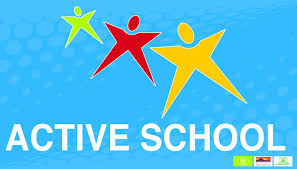 Videos for challengesMondayhttps://www.youtube.com/watch?v=6niUsVNkH-g Card challengehttps://www.youtube.com/watch?v=Jrf0idufmukCopy Cat challengeTuesdayhttps://www.youtube.com/watch?v=I8RSjQnXKeo Animal Walkshttps://www.youtube.com/watch?v=VZIMtQKJW88Thursdayhttps://www.youtube.com/watch?v=5mZGV34hMyI Name that Dancehttps://www.youtube.com/watch?v=Bk_qU7l-fcU MeditationFridayhttps://www.youtube.com/watch?v=Qk266YDKNs8 Rock Paper ScissorsMondayTuesdayWednesdayThursdayFridayCard ExercisesAnimal WalksFamily run/walkName the DanceKeepie uppie challengeWall BallBeat the BallPlank challengePress ups x10Sit ups x10Can you do more ? Yoga challenge with Niamh #2Copy Cat ExercisesYoga challenge with Niamh #1Toilet Roll keepie uppiesMeditationRock Paper Scissors with parent or sibling